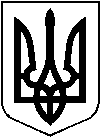 УКРАЇНАХмільницька міська радаВінницької областіР І Ш Е Н Н Я № Від            2019 року                                     		           сесія міської ради     7  скликанняПро внесення змін до штатів закладів дошкільної освіти населених пунктів Хмільницької міської об’єднаної територіальної громадиРозглянувши листи управління освіти Хмільницької міської ради від 23.09.2019 №01-15/750 та від 24.09.2019 №01-15/754, відповідно  до Типових штатних нормативів дошкільних навчальних закладів, затверджених наказом Міністерства освіти і науки від 04.11.2010р. №1055   та  керуючись статтями 26, 59  Закону України «Про місцеве самоврядування в Україні»  міська радаВ И Р І Ш И Л А :Внести зміни до штатів закладів дошкільної освіти населених пунктів Хмільницької міської об’єднаної територіальної громади, а саме:1.1. Збільшити на 0,25 ставки посади практичного психолога у  штаті комунального закладу дошкільного навчального закладу №7 (ясла-садочок) «Ромашка» м. Хмільника  .1.2. Ввести до штату Закладу дошкільної освіти (ясла-садок) «ВЕСЕЛКА»             с. Соколова  0,5 ставки  посади двірника та 0,5 ставки посади  робітника з комплексного обслуговування будівель і споруд.2. Доручити управлінню освіти Хмільницької міської ради внести відповідні зміни до штатних розписів комунального закладу дошкільного навчального закладу №7 (ясла-садочок) «Ромашка» м. Хмільника  та Закладу дошкільної освіти (ясла-садок) «ВЕСЕЛКА»         с. Соколова  3. Контроль за виконанням цього рішення покласти на постійну комісію з питань духовного відродження, освіти, культури, молодіжної політики і спорту (Шаталова Л.Ю.) та постійну комісію з питань планування, бюджету, економічного розвитку та підприємництва (Кондратовець Ю.Г.).Міський голова                                                              С.Б. Редчик